        %арар	                              постановление        28 апреля  2016 й.                           № 33                       28 апреля  2016г.        Атинг1н ауылы                                                                  село Антинган   	     О внесении изменений в постановление Администрации сельского поселения Антинганскийсельсовет муниципального района Хайбуллинский район Республики Башкортостан от 20.10.2015 года № 37 «О комиссии по соблюдению требований к служебному поведению муниципальных служащих администрации сельского поселения Антинганский сельсовет муниципального района Хайбуллинский район Республики Башкортостан и урегулированию конфликта интересов»В соответствии с п. 11 ч. 1 ст. 12 Федерального закона от 02.03.2007 года № 25-ФЗ «О муниципальной службе в Российской Федерации» (в ред. Федерального закона от 05.10.2015 года № 285-ФЗ), ч. 2 ст. 11 Федерального закона от 02.03.2007 года № 273-ФЗ «О противодействии коррупции» (в ред. Федерального закона от 05.10.2015 года № 285-ФЗ), Указом Президента Российской Федерации от 22.12.2015 года № 650 «О порядке сообщения лицами, замещающими отдельные государственные должности Российской Федерации, должности федеральной государственной службы, и иными лицами о возникновении личной заинтересованности при исполнении должностных обязанностей, которая приводит или может привести к конфликту интересов, и о внесении изменений в некоторые акты Президента Российской Федерации», Администрация сельского поселения Антинганский сельсовет муниципального района Хайбуллинский район Республики Башкортостан постановляет:1. Внести в постановление Администрации сельского поселения Антинганский сельсовет муниципального района Хайбуллинский район Республики Башкортостан от 20.10.2015 года № 37 «О комиссии по соблюдению требований к служебному поведению муниципальных служащих администрации сельского поселения Антинганский сельсовет муниципального района Хайбуллинский район Республики Башкортостан и урегулированию конфликта интересов» следующие изменения:Подпункт «а» пункт 3,3 изложить в следующей редакции:а ) в 10-дневный срок назначает дату заседания комиссии. При этом дата заседания комиссии не может быть назначена позднее 20 дней со дня поступления указанной информации.2. Обнародовать настоящее постановление на информационном стенде Администрации сельского поселения Антинганский сельсовет муниципального района Хайбуллинский район Республики Башкортостан.	Глава сельского поселения           Антинганский сельсовет                                           М.Ф.СуринаБАШКОРТОСТАН РЕСПУБЛИКАҺЫХӘЙБУЛЛА РАЙОНЫМУНИЦИПАЛЬ РАЙОНЫНЫҢАНТИНГӘН АУЫЛ СОВЕТЫ АУЫЛ БИЛӘМӘҺЕ ХАКИМИӘТЕ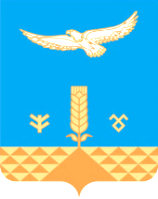 АДМИНИСТРАЦИЯ СЕЛЬСКОГО ПОСЕЛЕНИЯ АНТИНГАНСКИЙ СЕЛЬСОВЕТ МУНИЦИПАЛЬНОГО РАЙОНА ХАЙБУЛЛИНСКИЙ РАЙОН РЕСПУБЛИКИ БАШКОРТОСТАН